Přihláška na příměstský tábor Termín od 17. 8. do 21. 8. 2020                           Místo konání: ZŠ Šatov, Šatov 398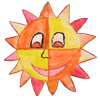 Dítě:Jméno:____________________ příjmení:_________________________________________datum narození: _____________________________ rodné číslo: ______________________zdravotní pojišťovna: _________________________________________________________Zákonný zástupce:Jméno: __________________ příjmení:___________________________________________vztah k dítěti: ________________ adresa bydliště: __________________________________město: ___________________________________ PSČ:_____________________________mobilní telefon:_______________________e-mail:_________________________________Dítě bude odcházet samo – v doprovodu svěřené osoby*                  (* nehodící se škrtněte)Datum přihlášky: _________________________  Podpis rodiče/zákonného zástupce: ______________________________________________Dávám svůj souhlas Základní škole, Šatov, okres Znojmo, příspěvková organizace k tomu, aby zpracovávala a evidovala osobní údaje a osobní citlivé údaje včetně rodného čísla mého dítěte ve smyslu nařízení EU 679/2016 ze dne 27. 4. 2016, obecné nařízení na ochranu osobních údajů, a zákona č. 133/2000 Sb. o evidenci obyvatel a rodných číslech v platném znění. Svůj souhlas poskytuji pro účely vedení dokumentace související s účastí mého dítěte na příměstském táboře. Zároveň souhlasím se zveřejňováním fotografických materiálů z této akce na webových stránkách školy, na kterých může být i moje dítě. Souhlas poskytuji na celé období docházky dítěte na příměstský tábor a na zákonem stanovenou dobu, po kterou se tato dokumentace na škole povinně archivuje. Souhlas poskytuji pouze uvedené škole, která bez zákonem stanovených případů nesmí tyto osobní a citlivé osobní údaje poskytnout dalším osobám a úřadům. Byl jsem poučen o právech podle nařízení EU 679/2016 ze dne 27. 4. 2016, obecné nařízení na ochranu osobních údajů, zejména o svém právu tento souhlas kdykoli odvolat a to i bez udání důvodů.V  _________________ dne ________________			podpis zákonného zástupce: